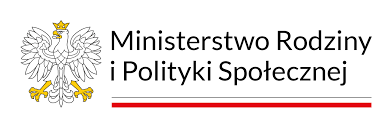 Program „ Opieka Wytchnieniowa”-edycja 2024 dofinansowany ze środków Funduszu SolidarnościowegoKlauzula informacyjna w ramach programu „Opieka Wytchnieniowa” 
– Edycja 2024Zgodnie z art. 13 i art.14 rozporządzenia Parlamentu Europejskiego i Rady (UE) 2016/679 
z dnia 27 kwietnia 2016 r. w sprawie ochrony osób fizycznych w związku z przetwarzaniem danych osobowych 
i w sprawie swobodnego przepływu takich danych oraz uchylenia dyrektywy 95/46/WE (ogólne rozporządzenie     o ochronie danych) (Dz. Urz. UE L 119 z 04.05.2016, str.1, z późn. zm.), zwanego dalej „RODO”, informujemy, że:Administratorem danych osobowych jest Powiat Szczycieński- Powiatowe Centrum Pomocy Rodzinie 
w Szczytnie, ul. Marii Konopnickiej 70, 12-100 Szczytno, tel. (89) 624 97 10, e-mail: pcprszczytno@wp.pl.We wszystkich sprawach dotyczących ochrony danych osobowych, mają Państwo prawo kontaktować się 
z naszym Inspektorem Ochrony Danych na adres e-mail: iod.pcpr@powiat.szczytno.plCelem przetwarzania danych osobowych jest realizacja programu Ministra Rodziny i Polityki Społecznej „Opieka Wytchnieniowa” – edycja 2024, w tym rozliczenie otrzymanych środków z Funduszu Solidarnościowego.Dane osobowe przetwarzane są na podstawie art. 6 ust. 1 lit e RODO, tj. w związku z wykonaniem zadania realizowanego w interesie publicznym lub w ramach sprawowania władzy publicznej powierzonej administratorowi oraz na podstawie art. 9 ust. 2 lit. g RODO, tj. przetwarzanie jest niezbędne ze względów związanych z ważnym interesem publicznym, na podstawie prawa Unii lub prawa państwa członkowskiego, które są proporcjonalne do wyznaczonego celu, nie naruszają istoty prawa do ochrony danych i przewidują odpowiednie i konkretne środki ochrony praw podstawowych i interesów osoby, której dane dotyczą, 
w tym do wypełnienia obowiązków w zakresie zabezpieczenia społecznego i ochrony socjalnej wynikających z programu Ministra Rodziny i Polityki Społecznej „Opieka Wytchnieniowa” – edycja 2024, przyjętego na podstawie ustawy z dnia 23 października 2018 r. 
o Funduszu Solidarnościowym (Dz. U. z 2020 r. poz. 1787).Dane osobowe będą przechowywane do czasu wygaśnięcia obowiązku przechowywania tych danych wynikających z realizacji programu Opieka Wytchnieniowa”- edycja 2024r. 
a następnie do momentu wygaśnięcia obowiązku przechowywania danych wynikającego z przepisów dotyczących archiwizacji dokumentacji.Źródłem pochodzenia danych osobowych mogą być wnioskodawcy, tj. osoby niepełnosprawne, rodzice 
i opiekunowie osób niepełnosprawnych oraz osoby zatrudnione/świadczące/realizujące usługi asystenta osobistego osoby niepełnosprawnej.Odbiorcami Pani/Pana danych osobowych są podmioty uprawnione do ujawnienia im danych na mocy przepisów prawa oraz podmioty realizujące świadczenie w imieniu administratora na podstawie umów cywilnoprawnych. Dane osób fizycznych przetwarzane przez Powiat Szczycieński- Powiatowe Centrum Pomocy Rodzinie w Szczytnie, w szczególności dane osób świadczących/realizujących usługi asystenta osoby niepełnosprawnej na rzecz uczestników Programu mogą być udostępniane Ministrowi Rodziny 
i Polityki Społecznej oraz do Wojewody Warmińsko-Mazurskiego Urzędu Wojewódzkiego 
w Olsztynie do celów sprawozdawczych czy kontrolnych. Administrator nie będzie przekazywał Pani/Pana danych osobowych do państwa trzeciego lub do organizacji międzynarodowej.Ma Pani/Pan prawo do: dostępu do swoich danych osobowych, ich sprostowania, uzyskania ich kopii, prawo do ograniczenia ich przetwarzania oraz prawo wniesienia skargi do Prezesa Urzędu Ochrony Danych Osobowych (ul. Stawki 2, 00-193 Warszawa, e-mail: kancelaria@uodo.gov.pl). Ponadto ma Pan/Pani prawo do wniesienia sprzeciwu co do przetwarzania danych, a administratorowi nie wolno już przetwarzać tych danych osobowych, chyba że wykaże on istnienie ważnych prawnie uzasadnionych podstaw do przetwarzania, nadrzędnych wobec interesów, praw i wolności osoby, której dane dotyczą, lub podstaw do ustalenia, dochodzenia lub obrony roszczeń.     9. Podanie danych osobowych jest konieczne dla celów związanych z wykonywaniem zadań Ministra 
         w ramach Programu „ Opieka Wytchnieniowa”- edycja 2024. Data…………………………………………, …………………………………………………………………………………………………………………………………………………czytelny podpis Uczestnika Programu/Opiekuna Prawnego